AGENDA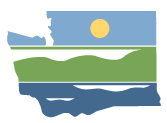 Snohomish (WRIA 7)Watershed Restoration and Enhancement Committee meetingNovember 12, 2020 | 12:30 - 3:30 p.m. |Committee websiteLocationWebExMeeting #: 177 841 0562Password: WRIA7Streamflowhttps://watech.webex.com/Committee ChairIngria JonesIngria.Jones@ecy.wa.gov425-466-6005Handouts (link to meeting folder)Draft October Meeting SummaryProject development tracking sheet & mapsDraft Chapter 7 (NEB Evaluation)Draft Chapter 5 (Projects) and Revised Draft Chapter 6 (Adaptive Management)Comments on Draft WRE PlanRevised plan approval timelineClick here to join the WebEx meetingWelcome, Introductions, and Standing Business12:30 p.m. | 10 minutes | Facilitator | DecisionReview agendaApprove October meeting summary Updates and announcementsWRE Plan Timeline12:40 p.m. | 10 minutes | Chair, Facilitator & Committee | DiscussionObjective: Understand path forward and key dates for plan finalization and local reviewReview revised plan timeline Discuss questions and ensure clarity on path forward for plan finalization and local approval WRE Plan Chapter 1-4 Comments12:50 p.m. | 30 minutes | Chair & Facilitator | DiscussionObjective: Resolve remaining comments on Chapter 1-3Re-cap proposed revisions to Chapter 1-3Discuss and resolve any concerns with proposed revisionsProjects 1:20 p.m. | 25 minutes | Chair, Facilitator & Committee | DiscussionObjective: Confirm Committee support for project list; Identify path forward for finalizing Chapter 5 (Projects) Recommendation for Cherry Valley project Review prospective projects & actions languageDiscuss Committee feedback on draft chapterAgenda continues on next pageAdaptive Management and Policy Recommendations 1:45 p.m. | 30 minutes | Chair & Facilitator | DiscussionObjective: Confirm Committee support for policy and adaptive management recommendations; Identify path forward for finalizing Chapter 6 (Adaptive Management & Policy Recommendations)Re-cap revisions to draft Chapter 6 discussed on October 8Discuss red flag comments to revised draft Chapter 6 (Policy and Adaptive Management) BreakNet Ecological Benefit2:25 p.m. | 30 minutes | Chair, Facilitator & Committee | DiscussionObjective: Address comments  from Committee in order for Subgroup and consultants to finalize content of Chapter 7 (NEB) and review at December Committee meetingRe-cap of October 28 Project Subgroup meetingDiscuss Committee feedback on draft Chapter 7 (Net Ecological Benefit Evaluation) Signing Statements (new consideration)2:55 p.m. | 20 minutes | Facilitator & Committee | DiscussionObjective: Understand options and tradeoffs associated with including signing statements; Identify Committee’s preferred approach to including signing statements Re-cap options and tradeoffs for including signing statementsDiscuss Committee’s preferred approach and how aligns with revised plan timeline and approval processDetermine  whether any members assume they will likely need this tool to gain local plan approvalPublic Comment3:15 p.m. | 10 minutes | FacilitatorNext Steps and Action Items 3:25 p.m. | 5 minutes | Facilitator & Chair